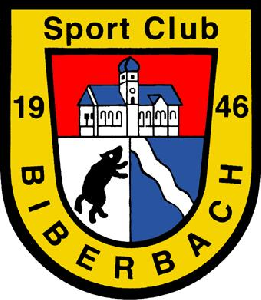 Vereinsausflug für die Jugend des SC Biberbach – Wasserskifahren am Friedberger BaggerseeLiebe Eltern sowie alle Kinder/Jugendlichen des SC Biberbach,die Jugendvorstandschaft des SCB organisiert wie schon letztes Jahr einen Vereinsausflug für alle Kinder/Jugendlichen im Alter von 8 – 17 Jahren. Wir werden die gesamte Liftanlage an der Wake- und Wasserskianlage in Friedberg für 2 Stunden mieten und anschließend noch etwa eine Stunde am Friedberger Baggersee bleiben. Ansprechpersonen:	Sophie Zeh-Chromik, Felix Guffler, Dominik Schäfer, Katharina Motzet, 			Maximilian Merktle, Daniel Joachim, Fabian Wüst, Luzia Kratzer, Peter Huber 			& Pauline ZehWo:			Wakeboard- und Wasserskilift Friedberg
			Seestraße
			86316 Friedberg
			Homepage: http://www.chill-and-wake.de/Abfahrt:			Samstag, 9. Juli 2016
			Treffpunkt: Schulparkplatz der Grundschule Biberbach um 8:15 Uhr 
			Die Anreise erfolgt in Fahrgemeinschaften durch Eltern und die JuVo.Rückkehr:		9. Juli 2016, ca. 13:00 UhrKosten:			10 € pro Kind / Jugendlicher (abzugeben beim Jugendtrainer)Schwimmpflicht: 	Alle Teilnehmer sollten sicher schwimmen können.Mitzunehmen:		Badesachen, Handtuch, Getränke und  eine BrotzeitKontakt:		Bei Fragen oder Unklarheiten könnt ihr euch an eure Jugendtrainer wenden 			oder Sophie unter 08271/6098 erreichen.Wir freuen uns auf einen lustigen Tag mit euch.Eure JuVo,
Sophie, Felix, Dominik, Kathi, Max, Daniel, Fabi, Luzi, Peter & Paulibitte spätestens bis zum 26.6.2016 an eure Jugendtrainer wieder zurückgeben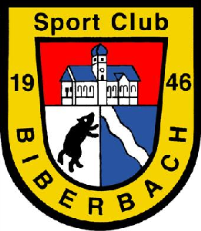 Vereinsausflug der SCB-Jugend 2016Bestätigung der Teilnahme:
Meine Tochter/ mein Sohn  ________________________________  darf beim Jugendausflug des SC Biberbach (JuVo) zum Wasserskifahren am Friedberger Baggersee teilnehmen.Sie/Er ist über 8 Jahre alt und kann sicher schwimmen.ja			nein
Wir können eine Fahrgemeinschaft übernehmen:		ja, es haben noch __ Person(en) in meinem Auto Platz			nein__________________________			_____________________________________